FACULTÉ D’ÉCONOMIE URBAINE ET D’ÉCOLOGIELICENCE ÀPLEIN TEMPSannée Groupe: Q 95 / 27 étudiants  Groupe: Q 93 / 5 étudiants Groupe: Q 90 / 8 étudiant année Groupe: Q 85 / 13 étudiants Groupe:  Q 83 / 6 étudiantGroupe: Q 80 / 4 étudiants  annéeGroupe: Q 75 / 18 étudiants Groupe: Q 73 / 2 étudiants Groupe: Q 72 / 6 étudiant  Groupe: Q 71 / 5 étudiantsMASTER ÀPLEIN TEMPS   I année Groupe: QM 95 / 2 étudiantsGroupe: QM 93 / 2 étuidiants  Groupe: QM 92 / 1 étudiantN Matière  CréditPT,TTÉpreuve Examen Notes 1. 2.3.4. Langue arménienne et culture de la parole 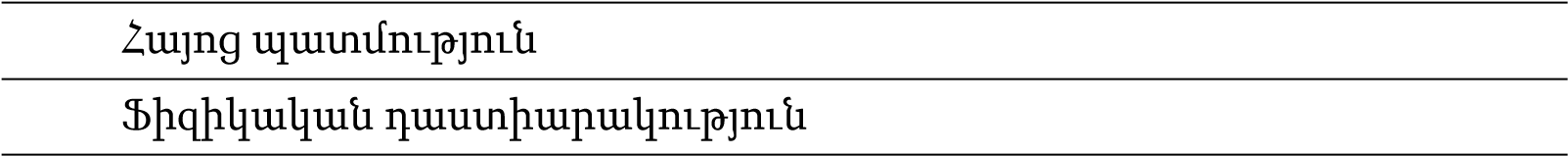 Technologies Web 2 2 - 4 √ √ √ √ 1. 2.3.4. Langue arménienne et culture de la parole Technologies Web 2 2 - 4 √ √ √ √ 1. 2.3.4. Langue arménienne et culture de la parole Technologies Web 2 2 - 4 √ √ √ √ 1. 2.3.4. Langue arménienne et culture de la parole Technologies Web 2 2 - 4 √ √ √ √ 5. Environnement et tourisme  2 √ 6. Histoire géographique de l’Arménie 4 √ 7. Langue russe 2 √ 8. Langue étrangère  5 √ Remplacé d’épreuve 9. Littérature mondiale  2 √ 10. Matériaux de construction naturels d’Arménie2 √ 11. Monuments naturels et historiques d’Arménie 3 √ Remplacé d’épreuve  12. Stage étudiant (musées d’Arménie) 1 + 13. Stage étudiant (monuments naturels et historques d’Arménie) 1 + N Matière  CréditPT,TTÉpreuve Examen  Notes  1.  Histoire politique de l’Arménie  1 √ 2.  Langue arménienne et culture de la parole 2 √ 3.  Langue russe  2 √ 4.  Culture physique  - √ 5.  Dessin4 √ 6.  Hautes mathématiques  5 √ 7.  Physique 4 √ Remplacé d’épreuve 8.  Mécanique théorique  5 √ Remplacé d’épreuve 9.  Scineces des matériaux et TMC 3 √ Remplacé d’épreuve 10.  Système commun de transport 3 √ 11.  Stage étudiant  2 + N Matière CréditPT,TTÉpreuve Examen Notes  1.  Histoire politique de l’Arménie  1 √ 2.  Philosophie 1 √ 3.  Langue arménienne et culture de la parole  2 √ 4.  Langue russe  2 √ 5.  Culture physique  - √ 6.  Physique  2 √ 7.  Dessin de construction 4 √ 8.  Hautes mathématiques 5 √ 9.  Géodésie d’ingénierie 4 √ Remplacé d’épreuve  10.  Mécanique théorique  5 √ Remplacé d’épreuve  11.  Sciences des matériaux  4 √ 12.  Stage étudiant (géodésique) 2 + N Matière CréditPT,TT Épreuve Examen Notes 1.  Culture physique  - √ 2.  Dessin3 √ 3. Histoire de la diaspora arménienne 2 √ 4.  Bases de l’excursion 4 √ 5.  Langue étrangère  5 √ Remplacé d’épreuve 6.  Sciences politiques 2 √ Remplacé d’épreuve  7. Géographie économique et sociale  4 √ 8. Analyse de travaux d’architecture et de design 3 √ 9. Histoire de l’architecture arménienne 4 √ Remplacé d’épreuve  10.  Stage étudiant 2 + N Matière Crédit PT,TT Épreuve Examen  Notes 1.  Langue étrangère  2 √ 2.  Culture physique  - √ 3.  Mécanique appliquée 4 √ 4.  Fiabilité et diagnostic des machines 3 √ 5.  Moteurs de véhicules automobiles4 √ 6.  Appareils électroniques de l’automobile 4 √ Remplacé d’épreuve  7.  Autoroutes 4 √ Remplacé d’épreuve 8.  Psychologie de transport automobile 3 √ 9.  Structure du véhicule 3+1 TT√ 10.  Stage étudiant  2 + N Matière  Crédit PT,TT Épreuve Examen Notes  1.  Langue étrangère  2 √ 2.  Culture physique  - √ 3.  Approvisionnement en électricité 3 √ 4.  Constructions métalliques  2 √ 5.  Bases théoriques de la création du microclimat 2 √ 6.  Résistance des matériaux 5 √ Remplacé d’épreuve 7.  Hydraulique  2 √ 8.  Mécanique des sols, bases et sols de fondation4 √ Remplacé d’épreuve  9.  Machines de construction 4 √ 10.  Thermophysique de construction     3+1 TT√ 11.  Stage étudiant  2 + N Matière Crédit PT,TTÉpreuve Examen  Notes 1.  Peinture murale, peinture miniature 2 √ 2.  Analyse de la peinture, des arts décoratifs et appliqués 3 √ 3.  Histoire de l’architecture mondiale 3 √ 4.  Service et sécurité du transport touristique 4 √ 5.  Droit de la branche 3 √ 6.  Anglais 3 √ 7.  Sociologie 2 √ Remplacé d’épreuve  8.  Histoire de l’église arménienne 2 √ 9.  Français 5 √ Remplacé d’épreuve  10.  Stage pratique 3 + N Matière CréditPT,TT Épreuve Examen  Notes  1.  Moyens techniques des RCR 5 √ 2.  Bases méthodologiques de formation des conducteurs 5 √ 3.  Organisation de la circulation routière 5 √ 4.  Sécurité des véhicules 5+2 PT√ 5.  Homologation des véhicules  5 √ Remplacé d’épreuve  6.  Stage pratique  3 + + N Matière  Crédit  PT,TT Épreuve Examen  Notes  1.  Chauffage 4 √ 2.  Approvisionnement en gaz4 √ 3. Thermodynamique technique 3 √ 4. Transfert de chaleur et de masse  4 √ 5.  Ventilation    3+2 PT√ Remplacé d’épreuve 6. Froid et conditionnement de l’air        3+2 PT √ 7. Sources de froid : bases de calcul et de conception 3+1 TT√ Remplacé d’épreuve 8.  Stage pratique 3 + + N Matière  Crédit  PT,TT Épreuve  Examen  Notes 1.  Géodésie dans les branches de l’économie urbaine 2 √ 2.  Examen, essai et reconstruction des bâtiments 3 √ 3.  Ventilation2 √ 4.  Conditionnement de l’air 2 √ 5.  Systèmes de chauffage centrale d’approvisionnement en eau chaude 2 √ 6.  Pompes, stations de pompage et de ventilation 3+1 TT√ 7.  Écologie de l’environnement urbain 4 √ Remplacé d’épreuve 8.  Systèmes d’approvisionnement en eau 3+2 PT√ 9.  Systèmes de drainage 3+1 TT√ 10.  Stage pratique  3 + + N Matière  Crédit PT,TT Épreuve Examen Notes 1.  Langue étrangère  2 √ 2.  Bases de l’archéologie et de la lithographie 2 √ 3.  Organisation et gestion des parcs nationaux 3 √ 4.  Cours individuel de l’étudiant en master avec le dirigeant pour la mise en œuvre du TI 8+2 PT√ 5.  Gestion du patrimoine culturel 2 √ Remplacé d’épreuve  6.  Risques et assurances dans le tourisme 3 √ 7.  Organisation de voyages 4 √ 8.  Organisation architecturale des territoires récréatifs 4 √ Remplacé d’épreuve  9.  Stage pratique  2 + + N Matière Crédit  PT,TT Épreuve  Examen Notes 1.  Langue étrangère  2 √ 2.  Sécurité de la circulation routière 3 √ 3.  Pertes du processus de la circulation routière 2 √ 4.  Bases des calculs économiques en cas des AVP 3 √ 5.  Cours individuel de l’étudiant en master avec le dirigeant pour la mise en œuvre du TI 8+2 PT√ 6.  Analyse des indices du fonctionnement technique et économique du transport 2+2 PT√ 7.  Organisation des services de transport et sécurité des processus de transport 4 √ Remplacé d’épreuve  8.  Stage pratique  2 + + N Matière  Crédit PT,TT Épreuve Examen  Notes  1.  Langue étrangère  2 √ 2.  Nouvelles méthodes de l’augmentation de l’efficacité énergétique des systèmes d’ACGV 3 √ 3.  Méthodes combinées de production de l’énergie et stations 3 √ 4.  Bases de la sécurité et de la fiabilité des systèmes d’ACGV 1 √ 5.  Cours individuel de l’étudiant en master avec le dirigeant pour la mise en œuvre du TI 8+2 PT √ 6.  Méthodes actuelles de l’utilisation des sources non traditionnelles de l’énergie 3+1 TT√ 7.  Réseaux de distribution de gaz, bases de conception et documents normatifs 4 √ Remplacé d’épreuve 8.  Management de l’augmentation de l’économie énergétique des systèmes d’ACGV3 √ Remplacé d’épreuve  9.  Stage pratique  2 + + 